ПОСТАНОВЛЕНИЕо назначении административного наказанияг. Ханты-Мансийск                                                                      	 18 января 2024 годаМировой судья судебного участка №4 Ханты-Мансийского судебного района Ханты-Мансийского автономного округа – Югры Горленко Е.В., рассмотрев в открытом судебном заседании в помещении мирового судьи судебного участка №4 Ханты-Мансийского судебного района дело об административном правонарушении №5-33-2804/2024, возбужденное по ч.1 ст.15.6 КоАП РФ в отношении должностного лица – президента *** региональной общественной организации «***» Выдрина А.В.***, сведения о привлечении к административной ответственности ранее - отсутствуют, УСТАНОВИЛ:Выдрин А.В., являясь президентом *** региональной общественной организации «***», в чьи обязанности входит своевременное предоставление налоговой декларации (расчета, сведений) в налоговый орган, не обеспечил предоставление Бухгалтерской (финансовой) отчетности за 12 месяцев, квартальный 2022 год в Межрайонную ИФНС России №1 по ***, необходимых для осуществлений мероприятий налогового контроля, тем самым нарушив требования подпункт 5.1 пункта 1 статьи 23 Налогового Кодекса Российской Федерации, чем 01.04.2023 в 00 часов 01 минуту по адресу: ***, совершил правонарушение, предусмотренное ч.1 ст.15.6 КоАП РФ,Выдрин А.В. в судебное заседание не явился, о месте и времени судебного заседания извещался надлежащим образом, ходатайство об отложении рассмотрении дела от него не поступило.Мировой судья на основании ч.2 ст.25.1 КоАП РФ счел возможным рассмотреть дело об административном правонарушении в отсутствии Выдрина А.В.Изучив письменные материалы дела об административном правонарушении, мировой судья пришел к следующему.В соответствии с ч.1 ст.15.6 КоАП РФ предусмотрена ответственность за непредставление в установленный законодательством о налогах и сборах срок либо отказ от представления в налоговые органы, таможенные органы оформленных в установленном порядке документов и (или) иных сведений, необходимых для осуществления налогового контроля, а равно представление таких сведений в неполном объеме или в искаженном виде.Согласно пп.4 п.1 ст.23 НК РФ налогоплательщики обязаны представлять в установленном порядке в налоговый орган по месту учета налоговые декларации (расчеты), если такая обязанность предусмотрена законодательством о налогах и сборах.В соответствии с п.2 ст.80 НК РФ налоговая декларация (расчет) представляется в установленные законодательством о налогах и сборах сроки.В соответствии с подп.5.1 п.1 ст.23 Налогового кодекса Российской Федерации налогоплательщики обязаны представлять в налоговый орган по месту нахождения организации, у которой отсутствует обязанность представлять годовую бухгалтерскую (финансовую) отчетность, составляющую государственный информационный ресурс бухгалтерской (финансовой) отчетности в соответствии с Федеральным законом от 6 декабря 2011 года №402-ФЗ «О бухгалтерском учете», годовую бухгалтерскую (финансовую) отчетность не позднее трех месяцев после окончания отчетного года, за исключением случаев, когда организация в соответствии с указанным Федеральным законом не обязана вести бухгалтерский учет, то есть не позднее 31 марта.В нарушение указанных требований президент *** региональной общественной организации «***» Выдрин А.В. Бухгалтерскую (финансовую) отчетность за 12 месяцев, квартальный 2022 год в Межрайонную Инспекцию ФНС России №1 по *** не представил. Согласно ст.2.4 КоАП РФ административной ответственности подлежит должностное лицо в случае совершения им административного правонарушения в связи с неисполнением либо ненадлежащим исполнением своих служебных обязанностей.При этом, в соответствии с примечанием к вышеуказанной норме, совершившие административные правонарушения в связи с выполнением организационно-распорядительных или административно-хозяйственных функций руководители и другие работники организаций несут административную ответственность как должностные лица, если законом не установлено иное.Виновность Выдрина А.В. в совершении правонарушения подтверждается исследованными судом материалами дела: протоколом об административном правонарушении от 27.12.2023; выпиской о неисполнении налоговых обязанностей; выпиской из ЕГРЮЛ в отношении *** региональной общественной организации «***» по состоянию на 27.12.2023.Действия Выдрина А.В. мировой судья квалифицирует по ч.1 ст.15.6 КоАП РФ - непредставление в установленный законодательством о налогах и сборах срок в налоговые органы оформленных в установленном порядке документов и (или) иных сведений, необходимых для осуществления налогового контроля.Смягчающих и отягчающих административную ответственность обстоятельств Определяя вид и меру наказания лицу, в отношении которого ведется производство по делу об административном правонарушении, суд учитывает личность, характер и тяжесть совершенного им правонарушения.Смягчающих, отягчающих административную ответственность обстоятельств мировым судьей не установлено. Руководствуясь ст. ст. 23.1, 29.5, 29.6, 29.10 КоАП РФ, мировой судья,ПОСТАНОВИЛ:Признать должностное лицо – президента *** региональной общественной организации «***» Выдрина А.В. виновным в совершении административного правонарушения, предусмотренного ч.1 ст.15.6 КоАП РФ, и назначить наказание в виде административного штрафа в размере трехсот (300) рублей. В соответствии с требованиями ч.1 ст.32.2 КоАП РФ административный штраф должен быть уплачен лицом, привлеченным к административной ответственности, не позднее шестидесяти дней со дня вступления постановления о наложении административного штрафа в законную силу либо со дня истечения срока отсрочки или срока рассрочки, предусмотренных статьей 31.5 КоАП РФ.При отсутствии документа, свидетельствующего об уплате административного штрафа, и информации об уплате административного штрафа в Государственной информационной системе о государственных и муниципальных платежах, по истечении срока, указанного в части 1 ст.32.2 КоАП РФ, судья, вынесший постановление, направляет в течение десяти суток постановление о наложении административного штрафа с отметкой о его неуплате судебному приставу-исполнителю для исполнения в порядке, предусмотренном федеральным законодательством.Постановление может быть обжаловано в Ханты-Мансийский районный суд через мирового судью в течение 10 суток со дня получения копии постановления.Административный штраф подлежит уплате на расчетный счет: УФК по Ханты-Мансийскому автономному округу – Югре (Департамент административного обеспечения Ханты-Мансийского автономного округа – Югры, адрес: 628006, ХМАО-Югра, г.Ханты-Мансийск, ул.Мира, д.5, л/с 04872D08080), наименование банка: РКЦ Ханты-Мансийск//УФК по Ханты-Мансийскому автономному округу – Югре, г. Ханты-Мансийск, номер казначейского счета: 03100643000000018700, ЕКС: 40102810245370000007, БИК: 007162163, ИНН: 8601073664, КПП: 860101001, ОКТМО 71871000, КБК 720 1 16 01153 01 0006 140, УИН 0412365400765000332415181.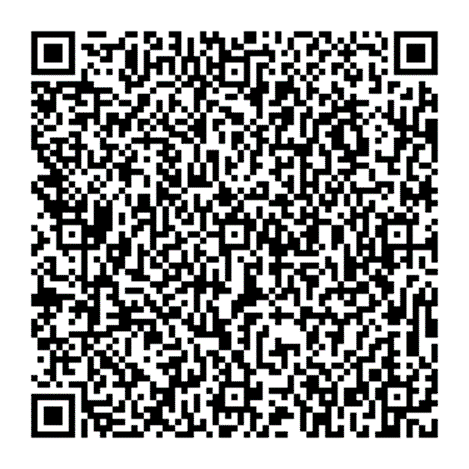 QR-код для оплаты административного штрафа. Реквизиты «КБК», «УИН» и «ОКТМО» подлежат заполнению самостоятельно.Мировой судья                                                                                                       Е.В. Горленко    